Управление образованияадминистрации Гурьевского муниципального районамуниципальное бюджетное общеобразовательное учреждение«Основная общеобразовательная школа № 15» Программа психолого-педагогической поддержки детей с тяжелыми нарушениями речи. 
Коррекционно-развивающая программа
«Я – среди других».Возраст учащихся: 7-10 летСрок реализации: 4 годаБогданова Т.Н., педагог – психологГурьевский Муниципальный район2019СодержаниеI. Пояснительная записка ………………………………………………………31.1. Актуальность программы ……………………………………………………31.2. Цели и задачи программы……………………………………………………31.3.Педагогические подходы …………………………………………………….51.4.Результаты реализации программы ……………………………………........5 1.6. Организационные условия …………………………………………... ……..61.7.Ожидаемые результаты  системы психолого-педагогической поддержки. 6II. Структура и содержание программы ……………………………………...72.1. Блоки программы: ………………………………………….………… …..…7 Блок I. …………………….. …………………………………………………....7Блок II. ……………………………………………………………………….....8      Блок III. ………………………………………………………………………….82.2.Учебно – тематическое планирование ………………………………….…....92.3. Содержание учебного предмета………………………………………..…….10Литература ………………………………………………………………………………………………...12 Приложения:………………………………………………………………………………......131. Пояснительная записка1.1 Актуальность программыХорошая речь – важнейшее условие всестороннего полноценного развития детей. Чем богаче и правильнее речь ребенка, тем легче ему высказать свои мысли, тем шире его возможности в познании окружающего мира, содержательнее и полноценнее отношения со сверстниками и взрослыми, тем активнее его психическое развитие. В последнее время наблюдается рост числа детей с нарушениями речевого развития. С каждым годом все больше и больше детей, приходящих в первый класс, имеют дефекты речи. Нарушения социализации и адаптационных возможностей значительно затрудняют обучение такого ребенка в первом классе, снижают мотивацию к обучению и искажают индивидуальный уровень психического здоровья первоклассника.В 2017 году наша школа, МБОУ «ООШ №15», стала инновационной площадкой для детей с тяжелыми нарушениями речи. Возникла необходимость в совместной коррекционной работе классного руководителя, логопеда, педагога-психолога, медицинского работника. Так как развитием речи занимаются непосредственно  логопеды, то психолог делает акцент на психологические особенности детей с нарушением речи, а именно:Нарушение мелкой моторики и зрительно-моторной координации, может наблюдаться моторная неловкость и двигательная расторможенность.Нарушение внимания: снижение объема ее неустойчивости, трудность с распределением, высокая отвлекаемость.Снижен объем памяти, в частности вербальной, и уровень развития мышления, особенно словесно-логического.Снижены коммуникативные способности, в том числе за счет того, что им трудно выражать свою мысль словами. Эмоционально-волевая сфера также страдает. Наблюдается эмоциональная неустойчивость, повышенная возбудимость, раздражительность, неспособность к длительным волевым усилиям, снижены навыки самоконтроля за собственным поведением. Нервная система у детей с ТНР истощаемая, что отражается на повышенной утомляемости.Опыт работы с детьми с нарушениями речи показывает, что из-за дефицита общения с окружающими, понижен социальный статус ребенка, снижена активность во всех видах деятельности. В том числе усугубляются имеющиеся у детей нарушения познавательной деятельности. У ребенка не сформированы коммуникативные способности, возникают трудности во взаимодействии со взрослыми и со сверстниками. Дети с особенностями в развитии нуждаются в особом индивидуально-ориентированном подходе, включающем поддержку их личностного развития, формирование психологических предпосылок обучения, оптимизацию родительско-детского взаимодействия и преодоление психогенных нарушений. Все это подвигло меня к поиску путей решения этой проблемы. В своей работе я опиралась на требования Федерального образовательного стандарта, которые позволяют создать условия развития ребенка, открывают возможности для его позитивной социализации, его личностного развития, развития инициативы и творческих способностей на основе сотрудничества со взрослыми и сверстниками. Данная программа направлена на развитие у особых детей интеллектуальных и личностных качеств, формирование предпосылок учебной деятельности, обеспечение социальной успешности, развитие коммуникативных и социальных компетентностей, сохранение и укрепление психического здоровья, коррекцию недостатков в психическом развитии, выравнивание стартовых возможностей первоклассников. Моя работа по социализации детей с нарушениями речи основывается на следующих принципах: Построение образовательной деятельности на основе индивидуальных особенностей ребенка.Реализация программы в специфических для детей формах: игровой,  исследовательской, познавательной, в форме творческой активности.Содействие в сотрудничестве детей и взрослых, признание ребенка полноценным участником образовательных отношений.Сотрудничество с семьей.1.2.Цели и задачи программыЦель: Организация  психолого-педагогического сопровождения социализации учащихся с ТНР в общеобразовательной школеДанная цель реализуется в следующих направлениях:Коррекция и развитие психических процессов, психофозиологических особенностей в когнитивной, эмоционально-волевой, коммуникативной сферах личности.Освоение поведенческих моделей социальной успешности.Обеспечение пространства для становления и успешной реализации необходимых социальных навыков (в образовательном пространстве школы, социальных партнеров).Задачи:Разработать мероприятия по восполнению дефицитов развития детей с ТНР.Обеспечить ее преемственность с образовательными программами урочной и внеурочной деятельности, программами дополнительного образования. Организовать социальное пространство для успешности детей.1.3.Педагогические подходыПедагогические подходы:Системный;Комплексный;Индивидуальный;Дифференцированный;Здоровьесберегающий.1.4.Результаты реализации программы психолога(динамика изменений носит индивидуальный характер, выстраивается относительно результатов ученика)Когнитивно-познавательные процессыУровень развития умственных действий (сравнение, классификация, обобщение, анализ, синтез, исключение, моделирование, конструирование);Уровень развития памяти, внимания, воображения, образного, эстетического восприятия, творческих способностей;Уровень развития наглядно-образного мышления, сформированность словесно-логического мышления;Эмоционально-волевые особенностиУровень развития эмоционально-личностной  сферы ребенка (умение соотносить поступки и события с принятыми этическими принципами, выделять нравственный аспект поведения, распознавать свои эмоции и чувства, выражать их и контролировать, понимать эмоции и чувства других; Сформированность психофизической готовности ребенка: развитие крупной и мелкой моторики, сохранение и укрепление психического здоровья.Коммуникативно-деятельностные качестваСформированность адекватного восприятия социальных ролей и межличностных отношений;Уровень развития коммуникативных умений и навыков (умение общаться со взрослыми, сверстниками, разрешать конфликтные ситуации, правильно излагать свои мысли, слушать и слышать).4. Социально-образовательное пространствоУровень развития психолого-педагогической компетентности родителей (лиц их заменяющих) по вопросам воспитания обучения детей с ТНР, их готовность к сотрудничеству по вопросам обследования, обучения, развития, коррекции и формирования активной жизненной позиции.Уровень готовности педагогов к адаптации педагогического целеполагания образовательной деятельности в соответствии с потребностями учащихся с ТНР.Уровень готовности социальных партнеров учреждения в предоставлении возможностей успешной самореализации учащихся с ТНР.1.5. Организационные условияТребования к организации образовательного процессаСроки реализации программыПрограмма по психолого-педагогическому сопровождению детей реализуется с 2017 года. Она предназначена для детей 7-10 лет с ТНР.  Программа рассчитана на 4 года обучения:Учебный год начинается с 15 сентября и заканчивается 25 мая.Размер группыЖелательно, чтобы группа была малокомплектной до 5 человек, в связи  с тем, что особому ребенку необходимо создавать свой образовательный маршрут.Формы и методы:- элементы психотренинга;- элементы сказкотерапии;- когнитивные методики;- техники релаксации;- эмоционально-символические методики.Принципы построения занятийОт простого к сложному.По актуальности задач в период адаптации и на каждом возрастном этапе.Каждое занятие рассчитано на 45 мин.Наращивание темпа выполнения занятий.Смена разных видов деятельности. 1.6.Ожидаемые результаты  системы психолого-педагогической поддержкиПоложительная динамика в развитии детей, повышение их адаптационных возможностей.Стабилизация психоэмоционального состояния (снижение уровня тревожности).Повышение психолого-педагогической компетентности родителей.Повышение уровня профессиональной компетентности педагогов.Распространение опыта по направлению психолого-педагогического сопровождения детей от семи до десяти лет с ТНР и их семей.2. Структура программы2.1. Блоки программыПрограмма состоит из трех блоков.I блок. Работа с учащимся.В структуру занятий включены кинезеологические упражнения, успешно используемые психофизиологами для коррекции школьных трудностей. Много времени в работе с детьми необходимо уделять упражнениям для совершенствования мелкой моторики рук и зрительно-моторной координации (ЗМК), которые способствуют развитию речи, внимания, пространственных представлений, памяти и мышления. Это: пальчиковая гимнастика, рисование на крупе, дорожки, штриховки, дорисовывание картинок, пальчиковые игры с предметами, тактильные мешочки…Учитывая повышенную утомляемость таких детей, применяются упражнения на снятие психо-эмоционального и физического напряжения: это физминутки, дыхательное упражнения, упражнения на релаксацию и на снижение напряжения в разных частях тела (мышц лица, рук…)Упражнения на развитие речи: обогащение словарного запаса, умение устанавливать причинно-следственные связи, умение составить рассказ по картинкам. Развитие коммуникативной функции происходит в подгруппе: психогимнастические упражнения,  этюды, упражнения на невербальную и вербальную коммуникацию.Занятие начинается с развития психофозиологических процессов (кинезеологические упражнения, развитие моторики).Развитие когнитивно-позновательной сферы (развитие умственных действий, памяти, внимания, воображения, образного, эстетического восприятия, творческих способностей; наглядно-образного мышления,  словесно-логического мышления).Развитие эмоционально-волевых и коммуникативно-деятельностных качеств (моделирование проблемных для ребенка ситуаций, предложение различных вариантов решения, принятие приемлемых шаблонов поведения в приведенных ситуациях).Расширение социального опыта ребенка путем вынесения отработанной ситуации в коллектив сверстников).Моделирование ситуации.Ребенку предлагается на выбор ситуация: обратиться к однокласснику с просьбой, предложить вместе поиграть, ответить у доски, выйти из конфликтной ситуации.Ребенку предлагается оценить себя, собеседника и ситуацию по параметрам: собственные эмоции и чувства и этические нормы.Совместно с ребенком формулируются несколько возможных вариантов разрешения ситуации, с оценкой на этические нормы.С ребенком отрабатываются различные варианты поведенческих реакций. В итоге закрепляется определенный шаблон поведения.Ситуация  переносится в социум и закрепляется, как ситуация успеха.II блок. Работа с родителями.Виды деятельности: Информирование.Просвещение.Совместная деятельность с детьми.   Формы деятельности:Разработка рекомендаций, индивидуальное консультирование родителей, тематические индивидуальные и групповые консультации.Родительские собрания в форме мастер-классов, круглых столов, оформление информационно-методического уголка, просветительская работа на сайте образовательного учреждения.Рекомендация родителям пальчиковых игр, кинезиологических упражнений, игровых упражнений с детьми для развития когнитивно-познавательной сферы, психогимнастики, которые родители могут выполнять дома. Темы: «Важность организации режима дня для ребенка с целью недопущения его переутомления»«Польза чтения ребенку вслух»  и т.д.III блок. Работа с педагогами.Работа с педагогами начинается с оказания им психологической и информационной помощи. Темы выступлений:«Психологические особенности детей с нарушениями речи».«Как надо говорить с ребенком с нарушением речи, как поощрять речевую активность».«Тесная взаимосвязь речи с другими познавательными процессами»2.2 Учебно-тематическое планированиеТематическое планирование 1 класс2 класс3 классОбъём  образовательной  нагрузки является примерным, дозирование нагрузки — условным, обозначающим пропорциональное  соотношение  продолжительности  деятельности  специалистов  и  детей  по реализации  и  освоению  содержания  дошкольного  образования  в  различных  образовательных разделах.2.3.Содержание учебного предмета 1 класс2 класс3 классСписок литературыЛокалова, Н.П. 120 уроков психологического развития младших школьников. - Москва, Просвещение, 2006.Языканова, Н.П. Развивающие задания: тесты, игры, упражнения. 1, 2, 3, 4 класс. - Москва, Просвещение, 2011.Никитина, Т.Б. Как развить память у детей. – Москва: АСТ – ПРЕСС, 2008Ясюкова, Л.А. Методика определения готовности к школе: прогноз и профилактика проблем обучения в начальной школе: методическое руководство. – Санкт – Петербург, ИМАТОН, 2007.ПриложенияДинамика в развитии УУД детей с ТНРДинамика уровня тревожности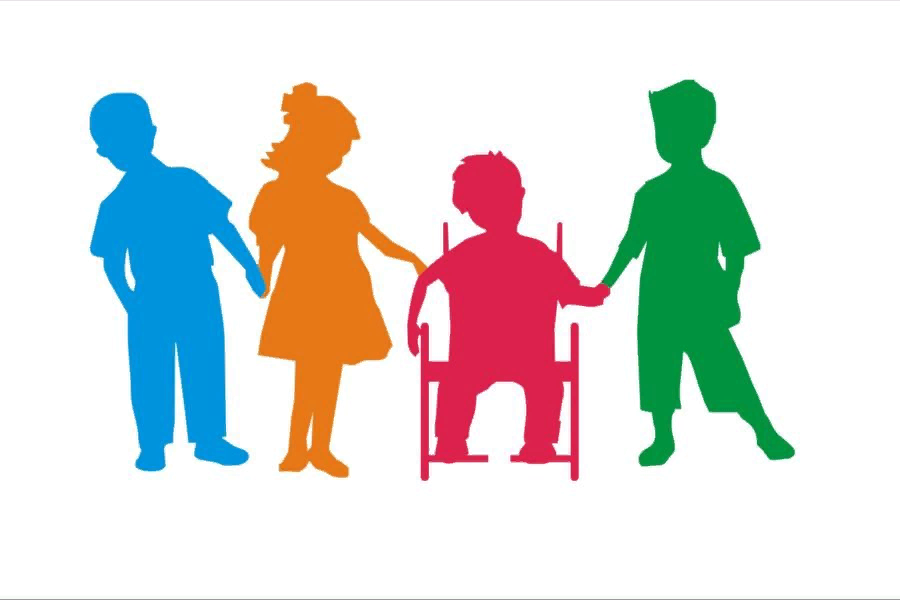 № п/пОбразовательные разделыКол-вочасов1Развитие познавательных процессов102Развитие эмоций и общения153Психо-физиологические процессы.5Нагрузка на детей30№ п/пОбразовательные разделыКол-вочасов1Развитие познавательных процессов102Развитие социальных навыков и способностей153Психо-физиологические процессы.5Нагрузка на детей30№ п/пОбразовательные разделыКол-вочасов1Развитие познавательных процессов102Развитие социальных навыков и способностей153Психо-физиологические процессы.5Нагрузка на детей30№РазделКол часовСодержание темы1.Раздел 1. Психо-физиологические процессы.5 чПальчиковая гимнастика Упражнения на синхронность работы обеих рук (работа с шнуром, бусинами)Обводка по трафаретамВырезание из бумаги по шаблону прямоугольных, квадратных, треугольных форм2.Раздел 2.   Развитие эмоций и общения15 чРазвитие навыков общения.Развитие эмоционально-волевой сферы.Снятие состояния эмоционального напряжения.Развитие произвольности психических процессов.Коррекция тревожности.Моделирование ситуаций.Просмотр тематических мультфильмов, сказок.Отработка поведенческих шаблонов ребенком.Создание ситуации успеха3.Раздел 3Развитие познавательных процессов10 чРазвитие произвольного и непроизвольного внимания. Развитие наглядно-действенного мышления. Развитие наглядно-образного мышления.Развитие пространственных представлений. Развитие зрительного восприятия.Развитие опосредованной памяти. Развитие воображения.№РазделКол часовСодержание темы1.Раздел 1. Психо-физиологические процессы.5 чПальчиковая гимнастика Упражнения на синхронность работы обеих рук (работа с шнуром, бусинами)Обводка по трафаретамВырезание из бумаги по шаблону прямоугольных, квадратных, треугольных форм2.Раздел 2.   Развитие эмоций и общения15 чРазвитие навыков общения.Развитие эмоционально-волевой сферы.Снятие состояния эмоционального напряжения.Развитие произвольности психических процессов.Коррекция тревожности.Моделирование ситуаций.Просмотр тематических мультфильмов, сказок.Отработка поведенческих шаблонов ребенком.Создание ситуации успеха3.Раздел 3Развитие познавательных процессов10 чРазвитие произвольного и непроизвольного внимания. Развитие наглядно-действенного мышления. Развитие наглядно-образного мышления.Развитие пространственных представлений. Развитие зрительного восприятия.Развитие опосредованной памяти. Развитие воображения.№РазделКол часовСодержание темы1.Раздел 1. Психо-физиологические процессы.5 чПальчиковая гимнастика Упражнения на синхронность работы обеих рук (работа с шнуром, бусинами)Обводка по трафаретамВырезание из бумаги по шаблону прямоугольных, квадратных, треугольных форм2.Раздел 2.   Развитие эмоций и общения15 чРазвитие навыков общения.Развитие эмоционально-волевой сферы.Снятие состояния эмоционального напряжения.Развитие произвольности психических процессов.Коррекция тревожности.Моделирование ситуаций.Просмотр тематических мультфильмов, сказок.Отработка поведенческих шаблонов ребенком.Создание ситуации успеха3.Раздел 3Развитие познавательных процессов10 чРазвитие произвольного и непроизвольного внимания. Развитие наглядно-действенного мышления. Развитие наглядно-образного мышления.Развитие пространственных представлений. Развитие зрительного восприятия.Развитие опосредованной памяти. Развитие воображения.